График работы библиотеки школы на 2017-2018 учебный годПРИНЯТОна  Общем собрании работников ГБОУ школы № 463Выборгского  района Санкт-ПетербургаПротокол №  1 от 30.08.2017 г.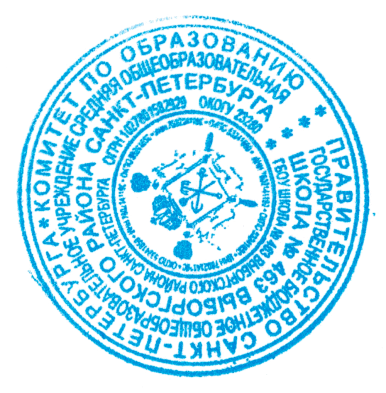 УТВЕРЖДАЮДиректор ГБОУ школы №463Выборгского   района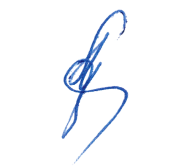  Санкт-Петербурга_____________Г.Ю.Лунева ПРИКАЗ № 197 от  31.08.2017  День неделиВремя работыПонедельник09.00-16.00Вторник09.00-16.00Среда09.00-16.00Четверг09.00-16.00Пятница1-я и 3 –я с 09.00-16.00        2-я и 4-я с 14.00-16.00